Ежедневный план работы ГБОУ школы-интерната № 17 г.о. Самара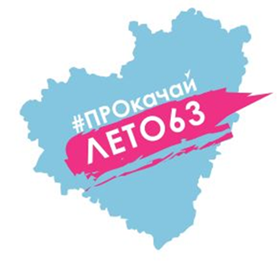 «Нескучные каникулы»15.06.2020Ежедневный план работы ГБОУ школы-интерната № 17 г.о. Самара «Нескучные каникулы»16.06.2020Ежедневный план работы ГБОУ школы-интерната № 17 г.о. Самара«Нескучные каникулы»17.06.2020Ежедневный план работы ГБОУ школы-интерната № 17 г.о. Самара «Нескучные каникулы»18.06.2020Ежедневный план работы ГБОУ школы-интерната № 17 г.о. Самара «Нескучные каникулы»19.06.2020Мероприятие Класс Ссылка ПримечаниеЗарядка для ума. «Моя библиотека». 1-12https://ural.kp.ru/go/https://books.mts.ru/МТС-Библиотека – онлайн-ресурс, где собрано около 200 тысяч книг для детей и взрослых, в том числе в аудиоформате. Можно читать и слушать произведения без отрыва от любимого гаджета. Если ребенок предпочитает смартфон книгам, предложите ему компромисс. Договоритесь, что за время каникул он прочтет электронную книгу, которую сам выберет.«Всяко-разно». 1-12https://ural.kp.ru/go/https://arzamas.academy/special/kids?fbclid=IwAR3JtNnДетская комната «Arzamas» – мульфильмы, книжки, музыка старых пластинок Мелодии для малышей, видеолекции и игры, а для подростков есть интересный подкаст Льва Ганкина о музыке и Урубамба о разных странах.Мероприятие Класс Ссылка ПримечаниеРисуем вместе…1-3 https://enterclass.com/ru/category/roditelam-i-detam%C2%A0Онлайн-курс основ иллюстрации для детей от ENTERCLASS. Здесь есть уроки по рисованию на любой вкус и уровень, в том числе "с нуля".Акция «Читаем летом» Областная социально-педагогическая программа «Литература и современность»5-12 https://vk.com/club195527362По плану работы Самарского Дворца
детского и юношеского творчестваМы вместе!  Идем в театр. 1-12 http://workingmama.ru/articles/10-detskih-teatrov-kotorye-mozhno-posetit-onlajn/10 детских театров, которые можно посетить онлайн Мероприятие Класс Ссылка ПримечаниеКак пройдет Парад Победы 24 июня 2020  в Самаре. 1-12 https://63.ru/text/transport/69303067/Новости.«Всяко-разно».1-12 https://konstruktortestov.ru/popularhttps://edieta.org/testihttps://ustaliy.ru/testi/Популярные онлайн тесты.Мы вместе 1-12 https://littleone.com/publication/7059-na-karantine-kuda-shodit-ne-vyhodya-iz-komnatyТеатры, музеи, кино, концерты, лекции онлайн: 90 идей, чем занять себя Мероприятие Класс Ссылка ПримечаниеЗарядка для ума. 1-12https://www.goodhouse.ru/family_and_children/fun/luchshie-14-dokumentalok-dlya-detey-kotorye-ponravyatsya-im-bolshe-multfilmov/Лучшие документальные фильмы о природе для детей (перечень) Всяко-разно. Параду Победы посвящается! 1-12https://xn--80ahclcogc6ci4h.xn--90anlfbebar6i.xn--p1ai/encyclopedia/museums/zal_pobedi.htmВиртуальный тур «Центральный музей Вооруженных Сил. Зал Победы»Мы вместе!  Идем в театр. 1-12http://workingmama.ru/articles/10-detskih-teatrov-kotorye-mozhno-posetit-onlajn/10 детских театров, которые можно посетить онлайнМероприятие Класс Ссылка ПримечаниеЗарядка для ума 1-3 https://www.youtube.com/playlist?list=PLEGHuTD0la8y0xsLiosKb3z2024s2oYg3https://www.livemaster.ru/masterclasses/tvorim-s-detmiМастер классы для детей 5-12 https://konstruktortestov.ru/popularhttps://edieta.org/testihttps://ustaliy.ru/testi/Популярные онлайн тесты.Всяко-разно. Параду Победы посвящается!1-3http://www.youtube.com/watch?v=FvXXb9YxFagМаша и Медведь - День Победы! 5-12 https://victorymuseum.ru/projects/onlayn-programma-dlya-shkolnikov/Виртуальные экскурсии в военные музеи 